Trabajo de Historia y ciencias sociales n°3 – 1°medioPauta de cotejo                               Infografías/Afiche2: se observan todos los rasgos (todo lo pedido y requerido, el contenido tratado de forma completa, concreta y con coherencia)1: Se observan medianamente el rasgo (hay parte de lo que se pide, contenido no está argumentado del todo, de forma vaga y sin mucha coherencia)0: no se observa rasgo alguno (no existen rasgos de lo pedido o está incorrecto)EJEMPLO (esto es solo un ejemplo, puedes hacer el fondo en blanco y agregarle imágenes de acuerdo al tema que tú hayas tocado dentro de este tema)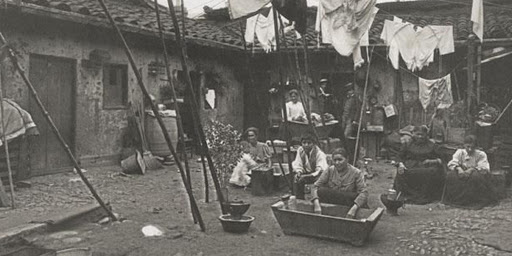 Curso: 1° medioFecha: 23/06Calificación:Puntaje Ideal: 22Puntaje Obtenido:Tabla de especificaciónTabla de especificaciónTabla de especificaciónEje temáticoHabilidad Indicadores de evaluaciónÍtemLa cuestión social en ChileInvestigan acerca de la cuestión socialen ChileSintetizan y argumentan acerca de lo investigadoInstrucciones para desarrollar tu trabajo:Según contenido tratado en clases, además de tu propia investigación, realiza una infografía o afiche.Debes tratar el tema de la “cuestión social en Chile”, puedes ser relacionado a cualquier parte esta temática: injusticias sociales, huelgas, como se resuelve, la forma de vida de la clase obrera, etc.Debes apoyar con imágenes tu trabajo para que se entienda mejor. Apóyate en la pauta de cotejo que te presento a continuación y observa los ejemplos de aficheEl trabajo debe ser entregado en el establecimiento, si desea o puede enviar fotografías de este por correo electrónico, hacerlo a profesorayohanapumanque@gmail.com Recuerda que al enviar tu trabajo, coloca en el asunto del correo, tu nombre, el trabajo (si es afiche, guía) y el curso (ej: Juan Pérez, afiche cuestión social, 1ero medio).Fecha de entrega: 23 de junioIndicadores210Posee títuloOriginalidad en su confección (llamativo)Mantiene una distribución armónica  (tanto las imágenes como el texto no queden sólo en un lado del documento u hoja de block/cartulina)Posee letra clara y legibleEstá clara la redacción del contenidoManeja la ortografía (tildes, palabras, puntuación)Mantiene orden y limpiezaIncluye imágenes que apoyan lo explicado de manera correctaRespeta el formato entregadoSe aprecian las características del periodo tratado de forma completaEs capaz de explicar correctamente el tema valiéndose de ejemplos, gráficos u otros datos complementarios si es necesario.Puntaje total: 22Puntaje obtenido:Puntaje obtenido:Puntaje obtenido:Puntaje obtenido:Nota:Observaciones:Observaciones:Observaciones:Observaciones: